臺北市立大同高級中學105學年度第二學期教學研究會/工作坊 國中部【國文科】 【第二次】會議紀錄會議時間106年02月23日星期四13時10分至16時10分會議地點校史室會議主席林香琴會議記錄黃淑恩出席人員如簽到表所列如簽到表所列如簽到表所列會議內容會議內容會議內容會議內容主席報告：(一)本次的主題是教學計畫及進度表，請各年段利用今天工作坊完成。並請各老師於2月24日前上傳至學校學校日網頁。另社團的部分，已得學務處通知不需上傳。(二)下學年度課程計畫需提早於2、3月討論，3/16討論。國七由潘亮君、劉冠鳳、邱筠芸老師；國八由黃淑恩、王惠玲老師；國九由林香琴、林仙珠老師負責。國八的課程計畫除了國文之外，還有彈性課程閱來閱有趣。(三)3/30將由高中部李麗敏老師蒞臨工作坊，說明會考作文批改準則。李老師擔任今年教育會考作文評審，3/16要接受培訓，會告訴我們最新的訊息。若大家對作文的批改標準有疑問，也可以隨時提出問題。臨時動議：討論資賦優異學生縮短修業年限實施辦法國文科部分。決議：針對評量方式及標準部分，國文科決議須符合通過資優校本鑑定(國文科)者。取得中文檢定高等證書。曾於國中參加全國性語文學科競賽有獲名次者。 繳交自學計畫書。主席報告：(一)本次的主題是教學計畫及進度表，請各年段利用今天工作坊完成。並請各老師於2月24日前上傳至學校學校日網頁。另社團的部分，已得學務處通知不需上傳。(二)下學年度課程計畫需提早於2、3月討論，3/16討論。國七由潘亮君、劉冠鳳、邱筠芸老師；國八由黃淑恩、王惠玲老師；國九由林香琴、林仙珠老師負責。國八的課程計畫除了國文之外，還有彈性課程閱來閱有趣。(三)3/30將由高中部李麗敏老師蒞臨工作坊，說明會考作文批改準則。李老師擔任今年教育會考作文評審，3/16要接受培訓，會告訴我們最新的訊息。若大家對作文的批改標準有疑問，也可以隨時提出問題。臨時動議：討論資賦優異學生縮短修業年限實施辦法國文科部分。決議：針對評量方式及標準部分，國文科決議須符合通過資優校本鑑定(國文科)者。取得中文檢定高等證書。曾於國中參加全國性語文學科競賽有獲名次者。 繳交自學計畫書。主席報告：(一)本次的主題是教學計畫及進度表，請各年段利用今天工作坊完成。並請各老師於2月24日前上傳至學校學校日網頁。另社團的部分，已得學務處通知不需上傳。(二)下學年度課程計畫需提早於2、3月討論，3/16討論。國七由潘亮君、劉冠鳳、邱筠芸老師；國八由黃淑恩、王惠玲老師；國九由林香琴、林仙珠老師負責。國八的課程計畫除了國文之外，還有彈性課程閱來閱有趣。(三)3/30將由高中部李麗敏老師蒞臨工作坊，說明會考作文批改準則。李老師擔任今年教育會考作文評審，3/16要接受培訓，會告訴我們最新的訊息。若大家對作文的批改標準有疑問，也可以隨時提出問題。臨時動議：討論資賦優異學生縮短修業年限實施辦法國文科部分。決議：針對評量方式及標準部分，國文科決議須符合通過資優校本鑑定(國文科)者。取得中文檢定高等證書。曾於國中參加全國性語文學科競賽有獲名次者。 繳交自學計畫書。主席報告：(一)本次的主題是教學計畫及進度表，請各年段利用今天工作坊完成。並請各老師於2月24日前上傳至學校學校日網頁。另社團的部分，已得學務處通知不需上傳。(二)下學年度課程計畫需提早於2、3月討論，3/16討論。國七由潘亮君、劉冠鳳、邱筠芸老師；國八由黃淑恩、王惠玲老師；國九由林香琴、林仙珠老師負責。國八的課程計畫除了國文之外，還有彈性課程閱來閱有趣。(三)3/30將由高中部李麗敏老師蒞臨工作坊，說明會考作文批改準則。李老師擔任今年教育會考作文評審，3/16要接受培訓，會告訴我們最新的訊息。若大家對作文的批改標準有疑問，也可以隨時提出問題。臨時動議：討論資賦優異學生縮短修業年限實施辦法國文科部分。決議：針對評量方式及標準部分，國文科決議須符合通過資優校本鑑定(國文科)者。取得中文檢定高等證書。曾於國中參加全國性語文學科競賽有獲名次者。 繳交自學計畫書。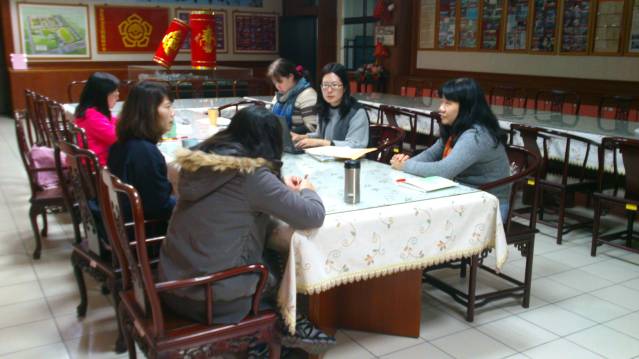 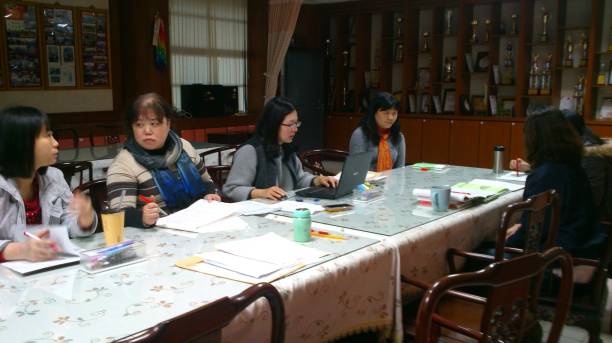 分配這學期教學進度表工作討論臨時動議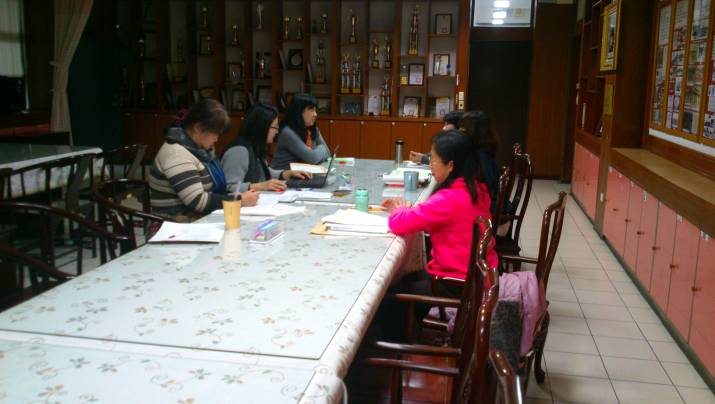 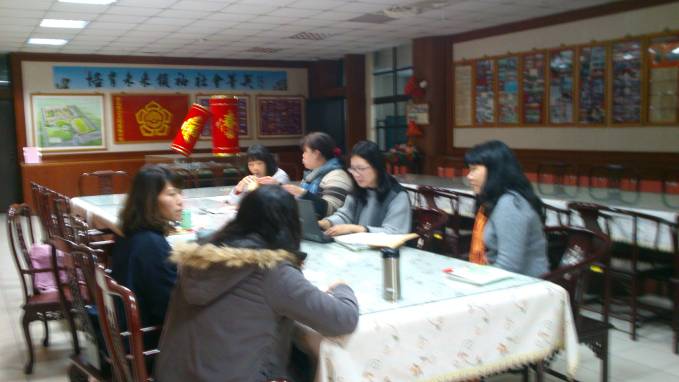 討論資優中文檢定門檻大家集思廣益召集人教務組長教務主任校長